Российская ФедерацияИркутская областьМуниципальноЕ образованиЕ«Боханский район»ПОСТАНОВЛЕНИЕ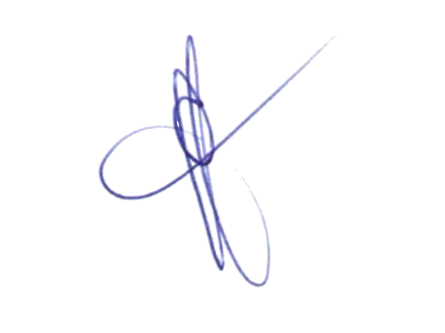 МэрМуниципального образования «Боханский район»С.А. СерёдкинПорядоксоздания, хранения, использования и восполнения резерва материальных ресурсов для ликвидации чрезвычайных ситуаций природного и техногенного характера на территории МО "Боханский район"1.Настоящий Порядок разработан в соответствии с Федеральным законом от 06.10.2003 № 131-ФЗ «Об общих принципах организации местного самоуправления в Российской Федерации», Федеральным законом от 21.12.1994 N 68-ФЗ "О защите населения и территорий от чрезвычайных ситуаций природного и техногенного характера", постановлением Правительства Российской Федерации от 10.11.1996 N 1340 "О Порядке создания и использования резервов материальных ресурсов для ликвидации чрезвычайных ситуаций природного и техногенного характера", постановлением Правительства Российской Федерации от 21.05.2007 № 304 «О классификации чрезвычайных ситуаций природного и техногенного характера» и определяет основные принципы создания, хранения, использования и восполнения резерва материальных ресурсов для ликвидации чрезвычайных ситуаций субъекта Российской Федерации (далее - Резерв).2.Резерв создается заблаговременно в целях экстренного привлечения необходимых средств для ликвидации чрезвычайных ситуаций природного и техногенного характера на территории МО "Боханский район", в том числе для организации первоочередного жизнеобеспечения населения в чрезвычайных ситуациях, развертывания и содержания пунктов временного размещения пострадавшего населения, пунктов питания, оснащения аварийно-спасательных формирований (в том числе нештатных) и аварийно-спасательных служб при проведении аварийно-спасательных и других неотложных работ.3.Резерв включает продовольствие, вещевое имущество, предметы первой необходимости, строительные материалы, лекарственные средства и медицинские изделия, нефтепродукты, другие материальные ресурсы.4.Номенклатура и объемы материальных ресурсов Резерва утверждаются постановлением администрации МО "Боханский район" и устанавливаются исходя из прогнозируемых видов и масштабов чрезвычайных ситуаций, предполагаемого объема работ по их ликвидации, а также максимально возможного использования имеющихся сил и средств для ликвидации чрезвычайных ситуаций.5.Создание, хранение и восполнение Резерва осуществляется за счет средств бюджета администрации МО "Боханский район", а также за счет внебюджетных источников.6.Объем финансовых средств, необходимых для приобретения материальных ресурсов Резерва, определяется с учетом возможного изменения рыночных цен на материальные ресурсы, а также расходов, связанных с формированием, размещением, хранением и восполнением Резерва.7.Бюджетная заявка для создания Резерва на планируемый год представляется в соответствующий орган до 15 ноября текущего года.8.Материальные ресурсы до наступления чрезвычайной ситуации природного и техногенного характера хранятся у Поставщиков.9.Структурные подразделения и учреждения администрации МО «Боханский район», на которые возложены функции по созданию Резерва:разрабатывают предложения по номенклатуре и объемам материальных ресурсов Резерва, исходя из среднемноголетних данных по возникновению возможных и периодических (циклических) ЧС, климатических и географических особенностей региона, особенностей мононациональной культуры, традиционных способов ведения хозяйства и уклада жизни населения МО "Боханский район";представляют на очередной год бюджетные заявки для закупки материальных ресурсов в Резерв;определяют размеры расходов по хранению и содержанию материальных ресурсов в Резерве;определяют места хранения материальных ресурсов районного резерва, отвечающие требованиям по условиям хранения и обеспечивающие возможность доставки в зоны чрезвычайных ситуаций;в установленном порядке осуществляют отбор поставщиков материальных ресурсов в Резерв;заключают в объеме выделенных ассигнований договоры (контракты) на поставку материальных ресурсов в Резерв, а также на ответственное хранение и содержание Резерва;организуют хранение, освежение, замену, обслуживание и выпуск материальных ресурсов, находящихся в Резерве;организуют доставку материальных ресурсов Резерва потребителям в районы чрезвычайных ситуаций;ведут учет и отчетность по операциям с материальными ресурсами Резерва;обеспечивают поддержание Резерва в постоянной готовности к использованию;осуществляют контроль за наличием, качественным состоянием, соблюдением условий хранения и выполнением мероприятий по содержанию материальных ресурсов, находящихся на хранении в Резерве;подготавливают проекты правовых актов по вопросам закладки, хранения, учета, обслуживания, освежения, замены, реализации, списания и выдачи материальных ресурсов Резерва.10.Координация деятельности по управлению Резервом возлагается на комиссию по чрезвычайным ситуациям и пожарной безопасности администрации МО "Боханский район".11.Методическое руководство и обеспечение создания, хранения, использования и восполнения Резерва осуществляет Главное управление МЧС России по Иркутской области.12.Материальные ресурсы, входящие в состав Резерва, независимо от места их размещения, являются собственностью МО "Боханский район", на чьи средства они созданы (приобретены).13.Приобретение материальных ресурсов в Резерв осуществляется в соответствии с Федеральным законом от 05.04.2013 N 44-ФЗ "О контрактной системе в сфере закупок товаров, работ, услуг для обеспечения государственных и муниципальных нужд".14.Хранение материальных ресурсов Резерва организуется как на объектах, специально предназначенных для их хранения и обслуживания, так и в соответствии с заключенными договорами на базах и складах промышленных, транспортных, сельскохозяйственных, снабженческо-сбытовых, торгово-посреднических и иных предприятий и организаций, независимо от формы собственности, и где гарантирована их безусловная сохранность и откуда возможна их оперативная доставка в зоны чрезвычайных ситуаций.15.Структурные подразделения и учреждения администрации МО «Боханский район», на которые возложены функции по созданию Резерва и заключившие договоры, предусмотренные пунктом 14, осуществляют контроль за количеством, качеством и условиями хранения материальных ресурсов и устанавливают порядок их своевременной выдачи.Возмещение затрат организациям, осуществляющим на договорной основе ответственное хранение Резерва, производится за счет средств бюджета МО "Боханский район".16.Выпуск материальных ресурсов из Резерва осуществляется по решению руководителя администрации МО "Боханский район" или лица, его замещающего, и оформляется письменным распоряжением. Решения готовятся комиссией по чрезвычайным ситуациям и пожарной безопасности администрации МО "Боханский район" на основании обращений структурных подразделений и учреждений администрации МО «Боханский район», сельских поселений, организаций Боханского района.17.Использование Резерва осуществляется на безвозмездной и (или) возмездной основе.В случае возникновения на территории МО "Боханский район" чрезвычайной ситуации техногенного характера расходы по выпуску материальных ресурсов из Резерва возмещаются за счет средств и имущества хозяйствующего субъекта, виновного в возникновении на территории субъекта чрезвычайной ситуации.18.Структурные подразделения и учреждения администрации МО «Боханский район», сельские поселения, организации Боханского района, обратившиеся за помощью и получившие материальные ресурсы из Резерва, организуют прием, хранение и целевое использование доставленных в зону чрезвычайной ситуации материальных ресурсов.19.Отчет о целевом использовании выделенных из Резерва материальных ресурсов готовят Структурные подразделения и учреждения администрации МО «Боханский район», сельские поселения, организации, которым они выделены. Документы, подтверждающие целевое использование материальных ресурсов, представляются в администрацию МО "Боханский район", на которую возложены функции по созданию Резерва, в месячный срок.20.Для ликвидации чрезвычайных ситуаций и обеспечения жизнедеятельности пострадавшего населения администрация МО "Боханский район" может использовать находящиеся на его территории объектовые и местные резервы материальных ресурсов по согласованию с органами, их создавшими.21.Восполнение материальных ресурсов Резерва, израсходованных при ликвидации чрезвычайных ситуаций, осуществляется за счет средств, указанных в распоряжении администрации МО "Боханский район" о выделении ресурсов из Резерва.22.По операциям с материальными ресурсами Резерва организации несут ответственность в порядке, установленном законодательством Российской Федерации.Номенклатураи объемы резерва материальных ресурсов для ликвидации чрезвычайных ситуаций природного и техногенного характера на территории МО "Боханский район"Переченьструктурных подразделений администрации муниципального образования "Боханский район", ответственных за создание, хранение, использование и восполнение резерва материальных ресурсов для ликвидации чрезвычайных ситуаций природного и техногенного характера на территории МО "Боханский район"1.По продовольствию, вещевому имуществу, товарам первой необходимости – главный специалист потребительского рынка и ценообразования экономического отдела администрации МО «Боханский район»;2.По строительным материалам и средствам материально-технического обеспечения, по средствам связи – отдел капитального строительства администрации муниципального образования "Боханский район";3.По нефтепродуктам и другим ресурсам – ведущий специалист отдела учета и отчетности хозяйственной деятельности администрации МО «Боханский район»4.По финансовому обеспечению формирования и использования материальных ресурсов – финансовое управление администрации муниципального образования "Боханский район".9.07.2019г.№674О ПОРЯДКЕ СОЗДАНИЯ, ХРАНЕНИЯ, ИСПОЛЬЗОВАНИЯ И ВОСПОЛНЕНИЯ РЕЗЕРВА МАТЕРИАЛЬНЫХ РЕСУРСОВ ДЛЯ ЛИКВИДАЦИИ ЧРЕЗВЫЧАЙНЫХ СИТУАЦИЙ ПРИРОДНОГО И ТЕХНОГЕННОГО ХАРАКТЕРА НА ТЕРРИТОРИИ МО "БОХАНСКИЙ РАЙОН"В соответствии со ст. 14, п. 7 ч. 1 ст. 15 Федерального закона от 06.10.2003 № 131-ФЗ «Об общих принципах организации местного самоуправления в Российской Федерации», ст. 11 Федерального закона от 21.12.1994 № 68-ФЗ «О защите населения и территорий от чрезвычайных ситуаций природного и техногенного характера», постановлением Правительства Российской Федерацииот10.11.1996 № 1340 «О порядке создания и использования резервов материальных ресурсов для ликвидации чрезвычайных ситуаций природного и техногенного характера», Постановлением Правительства РФ от 27.04.2000 № 379 «О накоплении, хранении и использовании запасов материально-технических, продовольственных, медицинских и иных средств», постановлением Правительства Российской Федерации от 21.05.2007 № 304 «О классификации чрезвычайных ситуаций природного и техногенного характера», руководствуясь ч.1 ст.20 Устава МО «Боханский район»:ПОСТАНОВЛЯЮ:1.Создать резерв материальных ресурсов для ликвидации чрезвычайных ситуаций природного и техногенного характера на территории муниципального образования "Боханский район".2.Утвердить Порядок создания, хранения, использования и восполнения резерва материальных ресурсов для ликвидации  чрезвычайных ситуаций природного и техногенного характера на территории МО "Боханский район" (Приложение №1).3.Утвердить номенклатуру и объемы резерва материальных ресурсов для ликвидации чрезвычайных ситуаций природного и техногенного характера на территории МО "Боханский район"(Приложение №2).4.Утвердить Перечень структурных подразделений администрации муниципального образования "Боханский район", ответственных за создание, хранение, использование и восполнение резерва материальных ресурсов для ликвидации чрезвычайных ситуаций природного и техногенного характера на территории МО "Боханский район". (Приложение №3).5.Структурным подразделениям и учреждениям администрации МО «Боханский район», на которые возложены функции по созданию резервов материальных ресурсов, осуществлять контроль за количеством, качеством и условиями хранения материальных ресурсов, и устанавливать в договорах ответственность поставщика за своевременность выдачи, количество и качество поставляемых материальных ресурсов в соответствии с Порядком создания, хранения, использования и восполнения резерва материальных ресурсов для ликвидации чрезвычайных ситуаций природного и техногенного характера на территории муниципального образования МО «Боханский район», утвержденным настоящим постановлением.6.Общее руководство по организации резервов материальных ресурсов для ликвидации чрезвычайных ситуаций природного и техногенного характера, возложить на главного специалиста ГОЧС и ПБ администрации МО "Боханский район".7.Установить, что создание, хранение и восполнение резерва материальных ресурсов для ликвидации чрезвычайных ситуаций природного и техногенного характера производится за счет средств МО "Боханский район".8.Рекомендовать главам сельских поселений, руководителям предприятий, учреждений и организаций Боханского района:8.1.Создать соответствующие резервы материальных ресурсов для ликвидации чрезвычайных ситуаций;8.2.Представлять информацию о создании, накоплении и использовании резервов материальных ресурсов в ГОЧС и ПБ МО "Боханский район" до 25 числа месяца ежеквартально.9.Главному специалисту ГОЧС и ПБ МО "Боханский район" о состоянии резерва материальных ресурсов для ликвидации чрезвычайных ситуаций МО "Боханский район" информировать ОГКУ "Центр ГОЧС Иркутской области" ежеквартально до 3 числа месяца, следующего за отчетным кварталом.10.Постановление вступает в силу со дня подписания, подлежит официальному опубликованию в районной газете «Сельская правда» и размещению на официальном сайте администрации муниципального образования «Боханский район» в сети Интернет.11.Постановление администрации МО "Боханский район" от 26.05.2016г. № 146 «О порядке создания, хранения, использования и восполнения резерва материальных ресурсов администрации МО «Боханский район» для ликвидации чрезвычайных ситуаций» признать утратившим силу.12.Контроль исполнения настоящего постановления возложить на первого заместителя мэра МО "Боханский район "Убугунову С.М.Подготовил:Главный специалист ГОЧС и ПБС.В. КабановСогласовано:Первый заместитель мэра, председатель КЧС и ПБ МО «Боханский район»С.М. УбугуноваГлавный специалист  потребительского рынка и ценообразования экономического отдела МО «Боханский район»Т.А. МалинкинаНачальник финансового управления МО «Боханский район»Е.В. ХилхановаНачальник ОКС МО «Боханский район»П.А. ПоповНачальник отдела учета и отчетности хозяйственной деятельности МО «Боханский район»Р.Б. ХипхеноваНачальник юридического отделаН.А. ШохоноваПриложение №1к постановлениюадминистрации МО «Боханский район»Приложение №1к постановлениюадминистрации МО «Боханский район»Приложение №1к постановлениюадминистрации МО «Боханский район»Приложение №1к постановлениюадминистрации МО «Боханский район»Приложение №1к постановлениюадминистрации МО «Боханский район»от9.07.2019г.№674Приложение №2к постановлениюадминистрации МО «Боханский район»Приложение №2к постановлениюадминистрации МО «Боханский район»Приложение №2к постановлениюадминистрации МО «Боханский район»Приложение №2к постановлениюадминистрации МО «Боханский район»Приложение №2к постановлениюадминистрации МО «Боханский район»от9.07.2019г.№674Наименование материальных ресурсовЕдиница измеренияКоличество1. Продовольствие(из расчета снабжения 50 чел. на 3 суток)1. Продовольствие(из расчета снабжения 50 чел. на 3 суток)1. Продовольствие(из расчета снабжения 50 чел. на 3 суток)Консервы мясныекг22,5Консервы рыбныекг15,0Консервы молочныекг0,2Масло растительноекг1,5Чай кг0,3Сахар-песоккг11,25Крупа разнаякг6,0Макаронные изделиякг6,0Мука пшеничная 2-ого сортакг2,25Солькг3,0Хлеб и хлебобулочные изделия (1 бул/600гр.)кг69,0Печеньекг55,52.Вещевое имущество и ресурсы жизнеобеспечения2.Вещевое имущество и ресурсы жизнеобеспечения2.Вещевое имущество и ресурсы жизнеобеспеченияМыло хозяйственное (1 п/250гр.)кг/мес.10Мыло туалетное (1 п/150гр.)кг/мес.10Одноразовая посудаштук210Раскладная кроватьштук50Матрацштук50Одеялоштук50Подушкаштук50Белье постельное (простынь + наволочка)штук50Полотенцештук50Одежда, специальная (Лето, Зима, Весна, Осень)компл.50Обувь резиноваяпар50Обувь утепленнаяпар50Рукавицы брезентовыепар50Белье нижнее (майка, трусы)компл.50Носкипар50Футболкаштук503.Строительные материалы3.Строительные материалы3.Строительные материалыЛес строительныйкуб. м3Пиломатериалыкуб. м5Доска необрезнаякуб. м2Цементтонн0,5Рубероидм. кв.100Шиферм. кв.262Стеклом. кв.30Арматуратонн0,01Уголоктонн0,02Гвоздитонн0,05Скобы строительныетонн0,02Проволока крепежнаятонн0,1Провода и кабеликм14.Нефтепродукты4.Нефтепродукты4.НефтепродуктыАвтомобильный бензин АИ-76тонн2Автомобильный бензин АИ-92тонн2Дизельное топливотонн2Масла и смазкитонн0,3Приложение №3к постановлениюадминистрации МО «Боханский район»Приложение №3к постановлениюадминистрации МО «Боханский район»Приложение №3к постановлениюадминистрации МО «Боханский район»Приложение №3к постановлениюадминистрации МО «Боханский район»Приложение №3к постановлениюадминистрации МО «Боханский район»от9.07.2019г.№674